ПРОЕКТ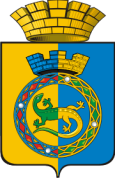 ДУМА ГОРНОУРАЛЬСКОГО ГОРОДСКОГО ОКРУГАВОСЬМОЙ  СОЗЫВТРЕТЬЕ  ЗАСЕДАНИЕРЕШЕНИЕот ___________________	 							         № ______г. Нижний ТагилО внесении изменений в решение Думы Горноуральского городского округа от 28.11.2013 № 35/2 «Об утверждении Положения о бюджетном процессе в Горноуральском городском округе»В соответствии со статьей 115.2 Бюджетного кодекса Российской Федерации, статьей 21 Устава Горноуральского городского округа, Дума городского округаРЕШИЛА:Внести в решение Думы Горноуральского городского округа от 28.11.2013 № 35/2 «Об утверждении Положения о бюджетном процессе в Горноуральском городском округе» (с изменениями от 15.05.2014 № 44/10, от 29.10.2015 № 65/42, от 03.03.2016 № 71/2, от 22.12.2016 № 84/1, от 23.03.2017 № 88/2, от 29.03.2018 № 11/2, 28.03.2019 № 27/2, от 29.08.2019 № 34/5, от 26.03.2020 № 45/2, от 28.05.2020 № 47/3, от 25.03.2021 № 61/3, от 24.06.2021 № 64/2, от 23.09.2021 № 67/2) следующие изменения:1.1. Дополнить пункт 5 статьи 6 Положения подпунктом 17-1 следующего содержания: «17-1) осуществляет анализ финансового состояния принципала, обеспечивает исполнение обязательств по предоставленным муниципальным гарантиям в соответствии с решением Думы Горноуральского городского округа о бюджете на очередной финансовой год и плановый период;».2. Настоящее Решение вступает в силу со дня официального опубликования.3. Опубликовать настоящее Решение в установленном порядке и разместить на официальном сайте Горноуральского городского округа.4. Контроль за выполнением настоящего Решения возложить на постоянную депутатскую комиссию по бюджету и экономической политике (Казанцева Е.Н.).Председатель Думы Горноуральского городского округаВ.В. ДоможировГлава Горноуральского городского округаД.Г. Летников 